PLANEAMENTO E GESTÃO DE SERVIÇOS DE DOCUMENTAÇÃO (51066)2012/2013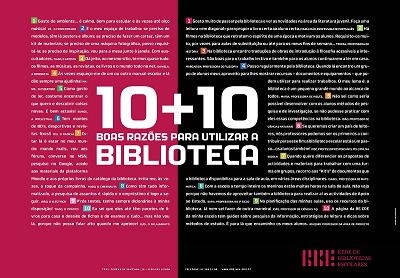 RESUMOAntónio José Estêvão Cabrita1002404CompetênciasPlanear e gerir e projectos no âmbito dos serviços de documentação e informação; Efectivar uma oferta mais eficaz dos serviços dirigidos aos utilizadores sustentada num melhor planeamento; Aplicar técnicas, normas e outros instrumentos inerentes à gestão de serviços de documentação e informação; Analisar os riscos e oportunidades de serviços de documentação e informação. RoteiroRecursosObrigatória: CARAPETO, Carlos & FONSECA, Fátima - Administração Pública - Modernização, Qualidade e Inovação. Lisboa: 2ª Ed. Sílabo, 2006. (ISBN 978-972-618-423-2). TEIXEIRA, Sebastião - Gestão das Organizações. 2ª Ed., Lisboa: Mcgraw-Hill, 2005. (ISBN 9788448146177) / Recurso disponibilizado no âmbito dos temas. MIGUEL, António - Gestão Moderna de Projectos. 4ª Ed. Actualizada. Lisboa: FCA, 2009. (ISBN 978-972-722-620-7). LOPES, Albino & CAPRICHO, Lina - Manual de Gestão da Qualidade. Lisboa: RH Editora, 2007. (ISBN: 978-972-8871-13-0). Instituto Português da Qualidade – Norma portuguesa. Sistemas de gestão da qualidade. ISO 9001 : 2000. (Tradução da ISO 9001: 2000, Quality management systems – Requirements (Consult. 19.02.2005).Complementar: PIRES, António - Qualidade - Sistemas de Gestão da Qualidade. 3ª Ed. Lisboa: Edições Sílabo, 2004. (ISBN 972-618-333-2972-618-333-2).Tema 1 – Gestão das Organizações IFunções da gestão Níveis da gestão Principais abordagens da gestão (Administração) ObjectivosIntroduzir os principais conceitos: de gestão geral; níveis de gestão; Apresentar as principais abordagens de gestão. Competências a adquirirAprender e apreender os principais conceitos gerais de área da gestão empresarial.BibliografiaTexto 1A	TEIXEIRA, Sebastião - Gestão das Organizações. 2ª Ed., Lisboa: Mcgraw-Hill, 2005. (ISBN 9788448146177) pp.2-22TarefasDeverá ler o Texto 1A. Realize o Plano de Actividades Formativas 1 - Caso 1A (Texto 1A, pág. 22). Tema 2 – Gestão das Organizações IId. Os Processos da Organizaçãoe. Tipos de departamentalizaçãof. Responsabilidade, autoridade e delegaçãog. Princípios da organizaçãoh. Centralização e descentralizaçãoObjectivosConhecer os vários tipos de departamentalização usados na estrutura de uma empresa;Conhecer os conceitos de autoridade e delegação, responsabilidade, centralização e descentralização.CompetênciasCom base na análise dos princípios fundamentais de organização desenvolver e apresentar a estrutura organizacional que melhor pode traduzir os objectivos da empresa, identificando as vantagens e inconvenientes.BibliografiaTexto 2A 	TEIXEIRA, Sebastião - Gestão das Organizações. 2ª Ed., Lisboa: Mcgraw-Hill, 2005. (ISBN 9788448146177) pp.84-101TarefasDeverá ler o Texto 2A. Realize o Plano de Actividades Formativas 2 - Caso 2A (Texto 2A, pág. 136).Tema 3 - A Organização e o seu Meio EnvolventeEnvolvente contextualEnvolvente transaccionalObjectivosApresentar a interdependência entre a empresa e o seu meio envolvente;Apresentar a empresa como um sistema aberto.Competências a adquirirAnalisar os objectivos, recursos e as forças de ambiente - próximo e alargado – influenciadoras do desempenho da empresa.BibliografiaTexto 3A 	TEIXEIRA, Sebastião - Gestão das Organizações. 2ª Ed., Lisboa: Mcgraw-Hill, 2005. (ISBN 9788448146177), pp.23-31TarefasDeverá ler o Texto 3A. Troque ideias com os seus colegas no Fórum de estudantes.Realize o Plano de Actividades Formativas 3 – Caso 3 (Texto 3A, pág. 31).Tema 4 - Planeamento EstratégicoVisão, missão, valores e objectivosGestão estratégicaOs stakeholdersObjectivosApresentar a missão da organização com o propósito básico e permanente, e como base de definição do negócio e dos objectivos inerentes às diversas áreas organizacionais;Analisar com maior detalhe o planeamento estratégico e a formação de estratégias.Competências a adquirirSer capaz de desenvolver os fins estratégicos gerais consubstanciados na missão de uma organização, e explicitar objectivos.BibliografiaTexto 4A CARAPETO, Carlos & FONSECA, Fátima - Administração Pública - Modernização, Qualidade e Inovação. Lisboa: 2ª Ed. Sílabo, 2006. (ISBN 978-972-618-423-2). pp.91-106 e pp.161-177.TarefasDeverá ler o Texto 4A. Realize o Plano de Actividades Formativas 4 – Caso 4.Tema 5 - Planeamento Estratégico IId. Desenvolvimento da estratégia e do planeamento
e. Análise de risco e oportunidade – análise de SwotObjectivosApresentar o desenvolvimento de estratégias e planeamento como forma de determinar antecipadamente o que deve ser feito e como deve ser feito;Explicar como as organizações analisam o seu ambiente (análise externa e análise interna), apresentando a análise SWOT.Competências a adquirirApós definir linhas de orientação da organização/serviços ser capaz de formular estratégias de forma clara e precisa.Ser capaz de utilizar a análise Swot para detectar respectivamente as oportunidades e as ameaças (no exterior) e os pontos fortes e os pontos fracos (no interior).BibliografiaTexto 5A CARAPETO, Carlos & FONSECA, Fátima - Administração Pública - Modernização, Qualidade e Inovação. Lisboa: 2ª Ed. Sílabo, 2006. (ISBN 978-972-618-423-2). pp.182-212.Texto 5B Metodologia para Planejamento Estratégico e Gestão de Serviços em Unidades de Informação.TarefasDeverá ler o Texto 5A. Realize o Plano de Actividades Formativas 5 – Caso 5.O texto 5B apresenta um exemplo da aplicação dos conteúdos abordados.Tema 6 - Gestão de ProjectoConceitosFactores de sucesso do projectoCiclo de vida do projectoObjectivos- Apresentar as características de um projecto e seus factores de sucesso;- Apresentar as fases de desenvolvimento de um projecto.Competências a adquirirIndividualmente ou colectivamente saber desenhar e planificar um projecto para atingir um fim particular.BibliografiaTexto 6A 	Optou-se por apresentar a totalidade do texto original, contudo, apenas são para estudo as matérias abordadas nas páginas 52 a 76 e páginas 83 a 96.O que é um projecto - pp.27-37 O projecto passo a passo - pp.52-76 e pp.83-96. Estes recursos fazem parte de um conjunto mais rico em conteúdos, cujo endereço electrónico é:http://www.youth-partnership.net/youth-partnership/publications/T-kits/3/Tkit_3_PORAssim, se pretenderem podem aprofundar esta temática.Texto 6B (complementar)	MIGUEL, António - Gestão Moderna de Projectos. 4ª Ed. Actualizada. Lisboa: FCA, 2009. (ISBN 978-972-722-620-7). - Não é de leitura obrigatória.Texto 6C	O PROJECTO DE ARQUIVOS CORRENTES NA CÂMARA MUNICIPAL DE LISBOA. - 	Comunicação sobre um projecto.TarefasDeverá ler o Texto 6A. Realize o Plano de Actividades Formativas 6 – Caso 6.Tema 7. Gestão da QualidadeConceitosNormas relativas à gestão de serviços de informação e à gestão da informaçãoO Sistemas de Gestão da QualidadeObjectivos- Reflectir sobre o que implica um sistema de gestão de qualidade na prática diária de uma biblioteca;- Conhecer a metodologia e as ferramentas necessárias para a implementação eficaz de um sistema de qualidade.Competências a adquirir:- Saber trabalhar de acordo com conceitos de Qualidade em um projecto de âmbito global;- Utilizar em projectos na área da biblioteconomia as boas práticas sobre aplicação de sistemas de qualidade.BibliografiaTexto 7A Guia Interpretativo da NP EN ISO 9001-2000 na Administração Pública Local - APCER Texto 7B 2008 a Nova Geração das Normas ISO 9000 Texto 7C ISO 9001 - As alterações da edição de 2008 Texto 7D Gestão da Qualidade uma Experiência de Implementação da CAF Texto 7E Implementação de Sistemas de Gestão da Qualidade Texto 7F Sistemas de Calidad Total en Bibliotecas y Unidades de InformacionTarefasRealize o Plano de Actividades Formativas 7 – Caso 7. Competências a DesenvolverRoteiro de conteúdos a trabalharRoteiro de conteúdos a trabalharTema 1 – Gestão das Organizações Funções da gestão Níveis da gestão Principais abordagens da gestão (Administração) Tema 2 – Gestão das Organizações II Os Processos da OrganizaçãoTipos de departamentalizaçãoResponsabilidade, autoridade e delegaçãoPrincípios da organizaçãoCentralização e descentralização Tema 3 - A Organização e o seu Meio EnvolventeEnvolvente contextualEnvolvente transaccionalTema 4 - Planeamento EstratégicoVisão, missão, valores e objectivosGestão estratégica Os stakeholders Tema 5 - Planeamento Estratégico II Desenvolvimento da estratégia e do planeamentoAnálise de risco e oportunidade – análise de SwotTema 6 - Gestão de Projecto ConceitosFactores de sucesso do projectoCiclo de vida do projecto7. Gestão da Qualidade ConceitosNormas relativas à gestão de serviços de informação e à gestão da informaçãoO Sistemas de Gestão da Qualidade Bibliografia e outros recursos